Забавные осьминожки из пряжи (мастер – класс): https://ok.ru/group/58856317255737/topic/151476344864825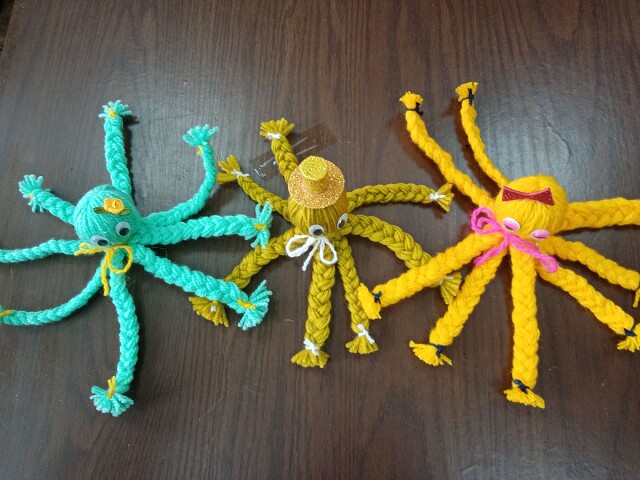 